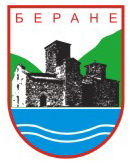 CRNA GORA                                        OPŠTINA BERANEBroj: 01-031-256Berane, 06. 02. 2017. godineNa osnovu člana 105 stav 2 Zakona o javnim nabavkama („Službeni list CG“, br. 42/11, 57/14 i 28/15), u postupku odlučivanja o izboru najpovoljnije ponude po tenderskoj dokumentaciji broj 05-404-16 od 25. 01. 2017. godine za otvoreni postupak javne nabavke po pozivu br. 01/17A, za nabavku goriva za putnička i teretna vozila u vlasništvu Opštine Berane, kao i goriva za potrebe grijanja službenih prostorija u zgradi Opštine Berane, za period od jedne godine, u svemu prema specifikaciji koja je sastavni dio tenderske dokumentacije, predsjednik Opštine Berane, na predlog Komisije za otvaranje i vrednovanje ponuda,  d o n o s i Rješenje                                                                                                                                                                                             o obustavljanju postupka javne nabavkeObustavlja se postupak javne nabavke po tenderskoj dokumentaciji broj 05-404-16 od 25. 01. 2017. godine, u otvorenom postupku javne nabavke po pozivu br. 01/17 A, za nabavku goriva za putnička i teretna vozila u vlasništvu Opštine Berane, kao i goriva za potrebe grijanja službenih prostorija u zgradi Opštine Berane, za period od jedne godine, u svemu prema specifikaciji koja je sastavni dio tenderske dokumentacije, iz razloga što je naručilac prije isteka roka za podnošenje ponuda ocijenio da je neophodno  bitno izmijeniti tendersku dokumentaciju. O b r a z l o ž e nj eRješenje se donosi u skladu sa odredbama člana 105 stav 2 Zakona o javnim nabavkama („Službeni list CG“, br. 42/11, 57/14 i 28/15) na predlog Komisije za otvaranje i vrednovanje ponuda, a nakon dostavljenog zahtjeva za pojašnjenje zainteresovanog lica, br. 22/17 od 02. 02. 2017. godine, naš br. 05-404-16/1 od 02. 02. 2017. godine.Tenderska dokumentacija za otvoreni postupak javne nabavke br. 05-404-16, objavljena je na portalu Uprave za javne nabavke dana od 25. 01. 2017. godine. Predmet javne nabavke je gorivo za putnička i teretna vozila u vlasništvu Opštine Berane, kao i gorivo za potrebe grijanja službenih prostorija u zgradi Opštine Berane, za period od jedne godine. Postupak javne nabavke je objavljen kao cjelina.Opština Berane je 02. 02. 2017. godine, primila zahtjev za pojašnjenje tenderske dokumentacije br. 22/17. Zainteresovano lice, zahtjevom za pojašnjenje, između ostalog, sugeriše da je potrebno ispraviti predmetnu tendersku dokumentaciju. Naime,   predmet javne nabavke je  potrebno podijeliti po partijama. Komisija za otvaranje i vrednovanje ponuda, razmotrila je zahtjev za pojašnjenje tenderske dokumentacije i Službenom zabilješkom br. 05-404-16/2 od 06. 02. 2017. godine, konstatovala da je neophodno bitno izmijeniti tendersku dokumentaciju prije isteka roka za podnošenje ponuda, odnosno predmet javne nabavke je potrebno podijeliti po partijama. Samim tim, mijenja se opis predmeta javne nabavke, kao i procijenjena vrijednost, koja mora biti iskazana po partijama, a sve u cilju poštovanja člana 6 ZJN, koji propisuje da je naručilac dužan da preduzme potrebne mjere kojima se obezbjeđuje konkurencija među ponuđačima. U vezi sa navedenim, a na osnovu člana 105 stav 1 tačka 2 Zakona o javnim nabavkama („Službeni list CG“, br. 42/11, 57/14 i 28/15), kojim je propisano da se postupak javne nabavke odustavlja u slučaju da naručilac prije isteka roka za podnošenje ponuda ocijeni da je neophodno bitno izmijeniti tendersku dokumentaciju, Predsjednik opštine donosi Odluku o obustavljanju postupka javne nabavke.Na osnovu navedenog odlučeno je kao u dispozitivu.Uputstvo o pravnom sredstvuPonuđač može izjaviti žalbu protiv ovog rješenja Državnoj komisiji za kontrolu postupaka javnih nabavki u roku od 10 dana od dana dostavljanja ovog rješenja.Žalba se izjavljuje preko naručioca neposredno, putem pošte preporučenom pošiljkom sa dostavnicom ili elektronskim putem sa naprednim elektronskim potpisom. Žalbom se može pobijati: postupak prijema ponuda; postupak javnog otvaranja ponuda, sadržaj i način dostavljanja zapisnika o javnom otvaranju ponuda; postupak pregleda, ocjene, upoređivanja i vrednovanja ponuda i/ili zakonitost ovog rješenja.Uz žalbu se dostavlja dokaz da je plaćena naknada za vođenje postupka po žalbi u iznosu od 1% od procijenjene vrijednosti javne nabavke, a najviše 8.000,00 eura, na žiro račun Državne komisije za kontrolu postupaka javnih nabavki broj 530-20240-15 kod NLB Montenegro banke A.D.Ukoliko je predmet nabavke podijeljen po partijama, a žalba se odnosi samo na određenu/e partiju/e, naknada se plaća u iznosu 1% od procijenjene vrijednosti javne nabavke te / tih partije/a.Instrukcije za plaćanje naknade za ponuđače iz inostranstva nalaze se na internet stranici Državne komisije za kontrolu postupaka javnih nabavki.Ukoliko se uz žalbu ne dostavi dokaz da je uplaćena naknada za vođenje postupka u propisanom iznosu žalba će biti odbačena kao neuredna.                                                                             M.P.               PREDSJEDNIK                                                                                                  Dragoslav Šćekić                                                                                            ____________________                                                                                                                                   (s.r.)